Дадонова Елена НиколаевнаМКОУ Мосальская средняя общеобразовательная школа №2Учитель математикиТехнологическая карта урокаТема урока    Умножение и деление степеней  (7   класс, алгебра)Приложения:РАБОЧИЙ ЛИСТБланк расположения ответов:Расшифровка слова:  2.  23*2224*2532*3326: 24 36:3253:572:72Слайды презентации :Цели (задачи) урокаОбразовательные: Совершенствовать умение выполнять действия со степенями, находить рациональный способ решения задачи. Работать с информацией. Развивающие: развивать внимание, память, речь, логическое мышление, самостоятельность; умения слушать и исправлять речь своих товарищей; тренировать способность к рефлексии собственной деятельности и деятельности своих товарищей.Воспитательные: воспитывать стремление достигать поставленную цель; чувство ответственности, уверенности в себе, умение работать в коллективе; повышение мотивации к учебе и, в частности, к математике. Создать условия для формирования функциональной грамотности, развития культуры и эрудиции.Результаты урокаПредметныеработать с математическим текстом (структурирование, извлечение необходимой информации), точно и грамотно выражать свои мысли в устной и письменной речи, применяя математическую терминологию; выполнять арифметические преобразования, применять их для решения учебных математических задач;МетапредметныеБазовые логические действия: выявлять и характеризовать существенные признаки математических объектов, понятий, отношений между понятиями; формулировать определения понятий; устанавливать существенный признак классификации, основания для обобщения и сравнения, критерии проводимого анализа;воспринимать, формулировать и преобразовывать суждения: утвердительные и отрицательные, единичные, частные и общие; условные;выбирать способ решения учебной задачи (сравнивать несколько вариантов решения, выбирать наиболее подходящий с учётом самостоятельно выделенных критериев).Базовые исследовательские действия:	самостоятельно формулировать обобщения и выводы по результатам проведённого наблюдения, исследования, оценивать достоверность полученных результатов, выводов и обобщений;Работа с информацией:- выявлять недостаточность и избыточность информации, данных, необходимых для решения задачи;
- выбирать, анализировать, систематизировать и интерпретировать информацию различных видов и форм представления;
Общение:
- воспринимать и формулировать суждения в соответствии с условиями и целями общения; ясно, точно, грамотно выражать свою точку зрения в устных и письменных текстах, давать пояснения по ходу решения задачи, комментировать полученный результат;
- понимать и использовать преимущества командной и индивидуальной работы при решении учебных математических задач; распределять виды работ, договариваться, обсуждать процесс и результат работы;
Самоорганизация:
-самостоятельно составлять план, алгоритм решения задачи (или его часть), выбирать способ решения с учётом имеющихся ресурсов и собственных возможностей, аргументировать и корректировать варианты решений с учётом новой информации;

Самоконтроль:
- владеть способами самопроверки, самоконтроля процесса и результата решения математической задачиЛичностныеответственное отношение к учению;
 готовность и способность обучающихся к саморазвитию и самообразованию на основе мотивации к обучению и познанию;
умение ясно, точно, грамотно излагать свои мысли в устной и письменной речи, понимать смысл поставленной задачи, выстраивать аргументацию, приводить примеры. проявлением интереса к прошлому и настоящему российской математики;Тип урока, педагогическая технологияУрок освоения новых знаний и умений. Системно-деятельностный подход.Оборудование урокаЮ.Н. Макарычев и другие. Алгебра, 7 классКомпьютер, проектор, интерактивная панель.Опорные понятия, термины степень, показатель степени, произведение,  частноеНовые понятия и связи между нимиПоказатель степени, сложение и деление степенейКонтроль, самоконтроль на урокеВзаимоконтроль, самопроверкаДомашнее задание П.19,  №404, 415,  417, найти историю понятия «степень»Этапы урока, целевые ориентиры, времяЗадания, выполнение которых учащимися приведет к достижению запланированных результатовЗадания, выполнение которых учащимися приведет к достижению запланированных результатовДеятельность учителяДеятельность учащихся и возможные варианты ответовПланируемые результаты,   формирование УУДПланируемые результаты,   формирование УУДЭтапы урока, целевые ориентиры, времяЗадания базового уровняЗадания повышенного уровняДеятельность учителяДеятельность учащихся и возможные варианты ответовпредметныеличностные,метапредметные1. Организационный момент. Цель: создание условий для положительного настроя на включение в учебную деятельность.(1,5 мин)Известно, что степени изучали многие учёные и один из них сказал следующую фразу«Пусть кто-нибудь попробует вычеркнуть из математики   степени, и он увидит, что без них далеко не уедешь»Ваша задача назвать фамилию учёного. Для этого нам помогут примеры на вычисления. Необходимо под каждым найденным ответом приписать соответствующую букву и расшифровать слово.Учитель приветствует учащихся, визуально проверяет готовность их к уроку.Приветствуют учителя.  Читают и слушают высказывание о степени. Включаются в деловой ритм   урока.Получают рабочие листы. Коммуникативные:  Планировать учебное сотрудничество с учителем и одноклассниками.Регулятивные: Постановка целей2.Проверка домашнего задания.Цель: проверить правильность выполнения д/з(3 мин)Проверяют домашнее задание по образцу.Проверяют домашнее задание у соседа по парте по образцу.Записывает на доске решение домашнего задания.( заранее)Учащиеся обмениваются тетрадями, проверяют, отмечают карандашом. Ставят отметки.Анализировать  информацию. Определять правильность выполнения действий Регулятивные: самоконтроль,  самоорганизация.Умение контролировать правильность  своих действий.3. Мотивация учебной деятельности. Актуализация знаний.Цель: создать условия для повторения изученного материала, показать применение знаний и навыков при решении примеров.(5 мин)У учащихся на партах лежат рабочие листы для записи ответов. В  рабочих листах записаны примеры и ответы к ним в виде таблицы на соответствие число – буква.(Приложение №1)Решают примеры, сопоставляют ответы с таблицей на форзаце учебникаКонтролирует выполнение заданияВыполняют примеры. В зависимости от варианта ответа делают выбор.В рабочих листах делают записи.Распознавать верные и неверные решения полученной информации. Анализировать информацию.Личностные:Развивать познавательный интерес к предмету, принятие жизненных  ценностей. Познавательные: Отработать устные вычислительные навыки.Анализировать,  выделять существенные признаки.Коммуникативные:Высказывать  своё мнение.4. Осмысление содержания Цель: сформулировать цель урока.(1,5 мин)Какие дествия со степенями можно выполнить быстрее? Формулирует цель урока вместе с учащимися.Отвечают  на вопрос.Формулируют цель урока.Анализировать и делать выводы.Ставить цель урока. Слушать и слышать других.5. Проверка первичного усвоения(7 мин)Работа в парах:Вычислить и с помощью таблицы на форзаце учебника  записать в виде степени. Записать в тетради.Прочитать правило в учебнике , сверить с тем,. что сказали учащиеся.Используя полученные примеры, сделать вывод и сформулировать правило.Выяснить закономерность,  которая получается при выполнении действий, попробовать сформулировать правило. Найти в учебнике, прочитать.  Записать правила на буквах в тетрадь для правил.Учитель предлагает взять рабочие листы и выполнить  задание1 в парах. Выполняют задание в парах, предлагают своё решение классу.   Формулируют и записывают правила в тетради.Уметь применять знания при возведении в степень..Коммуникативные: Работать  в парах, организовывать  взаимодействия, вырабатывать  и принимать коллективное решение.Познавательные:Выделять существенную информацию,анализ, аналогия, осознанное построение речевого высказыванияРегулятивные:целеполагание, планирование.6. Применение знаний в новых ситуациях( 17 мин)Даны задания с ответом. Найти ошибку. Аргументировать свой ответ.Для закрепления новой темы решим задачи. Каждый ученик решает свой уровень трудности (ученики выбирают  себе  уровень: слабый, средний и повышенный).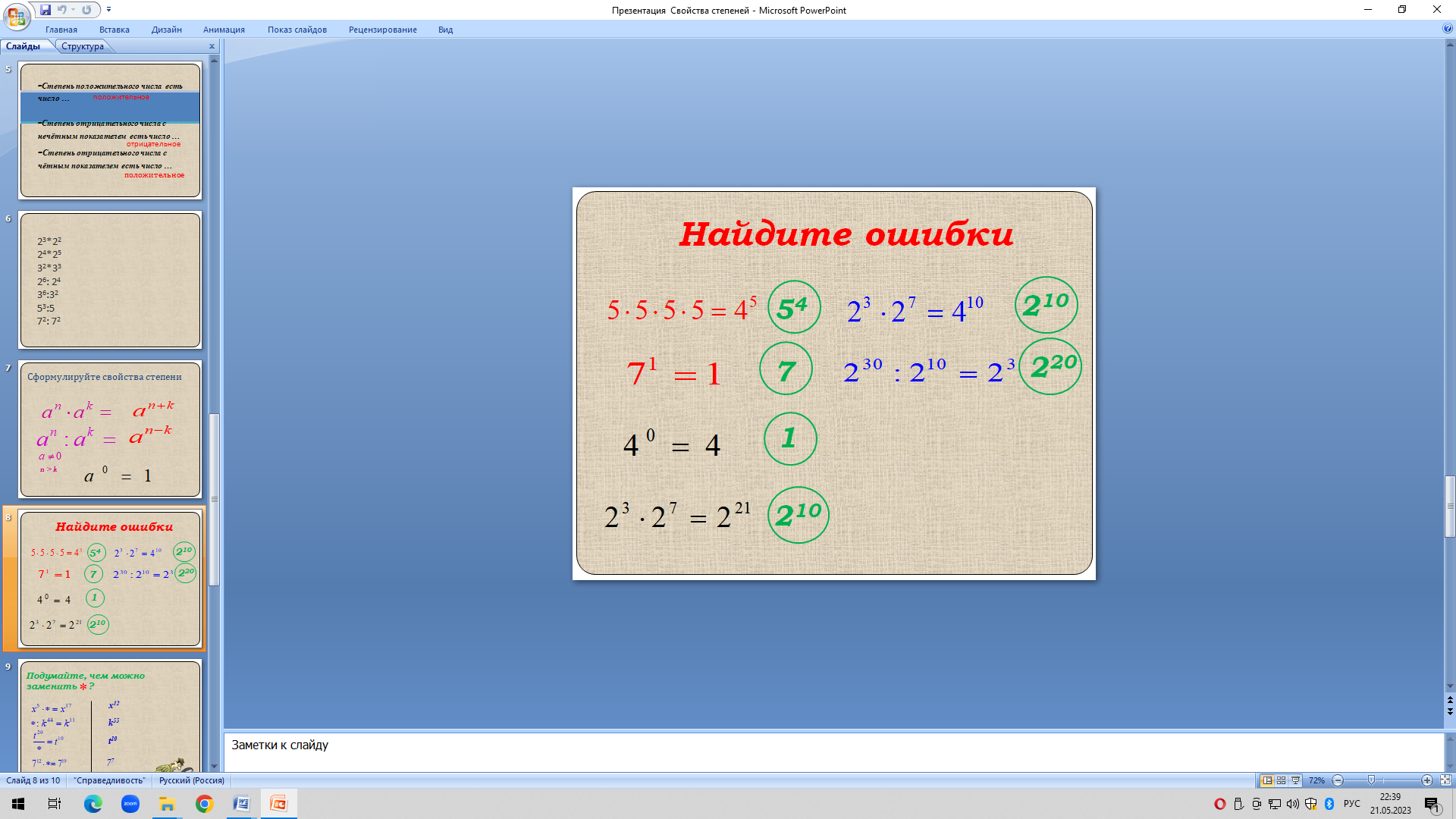 «3»   №403, 414«4»   №403,414, 409«5» № 403, 414, 409, 416абУчитель предлагает найти ошибки.Учащиеся находят ошибки в примерах. Обосновывают ответ.Учащиеся выбирают задания разного уровняРегулятивные:целеполагание, планирование.7. Самодиагностика(5 мин)Учащиеся выполняют задания по вариантам. Затем проверка. I вариант1) а5 · а8 2) 57 : 55 3) 219:214 4) 33 · 30 5) 65 · 69 II вариант1) у9 : у5 2) 42 · 4 3)52: 50 4) 86 · 812 5) 711 : 79 Учащиеся выполняют обучающую самостоятельную работу. Затем взаимопроверка по образцу, записанному заранее учителем на интерактивной панели.Применять свойства умножения и деления степенейКоммуникативные: Умение слушать и слышать другихРегулятивные:целеполагание, планирование.  8.Домашнее задание (1 мин)Решить из учебника №404, 415,  417Найти историю появления понятии «степень»Предлагает выполнить задание на выбор.Записывают в дневники.  Регулятивные:Принимают и сохраняют учебную цель и задачу, осуществляют самоконтроль, планируют будущую деятельность.    9.Отчет учащихся о способах и результатах выполнения работы. Выставление оценок. Итоги урока (рефлексия)Цель: организовать оценку деятельности учащихся  и собственную самооценку(рефлексия). Сделать вывод об актуальности темы урока и сформулированного высказывания и цели урока. (4мин)Продолжить предложения:  Я умею …Я понял…Мне было интересно ….Для меня сложно ….., потому чтоПредлагает самому активному участнику поставить оценку, комментирует оценки за урок. Возвращается к теме урока. Предлагает учащимся сдать рабочие листы. Учащиеся называют самых активных  учащихся  и выставляют им  оценки. Вспоминают тему урока, делают вывод о достигнутой цели. Продолжают по цепочке предложенные высказывания.  При выходе из класса, сдают рабочие листы.Регулятивные: Контроль         Коррекция Оценка   своей и чужой деятельности   СаморегуляцияПознавательные: анализируют, выделяют существенные признаки.Коммуникативные: умение согласовывать свои действия , умение выражать свои мыслиЛичностные: самоопределение№ПримерыОтветыбуквы1252333(-10)34(-4)2523+326(-3)3-(-2)23227-100016-3117монлвс16273227-1000271727-31